Application utilisée par l’élève 1 au quotidien : 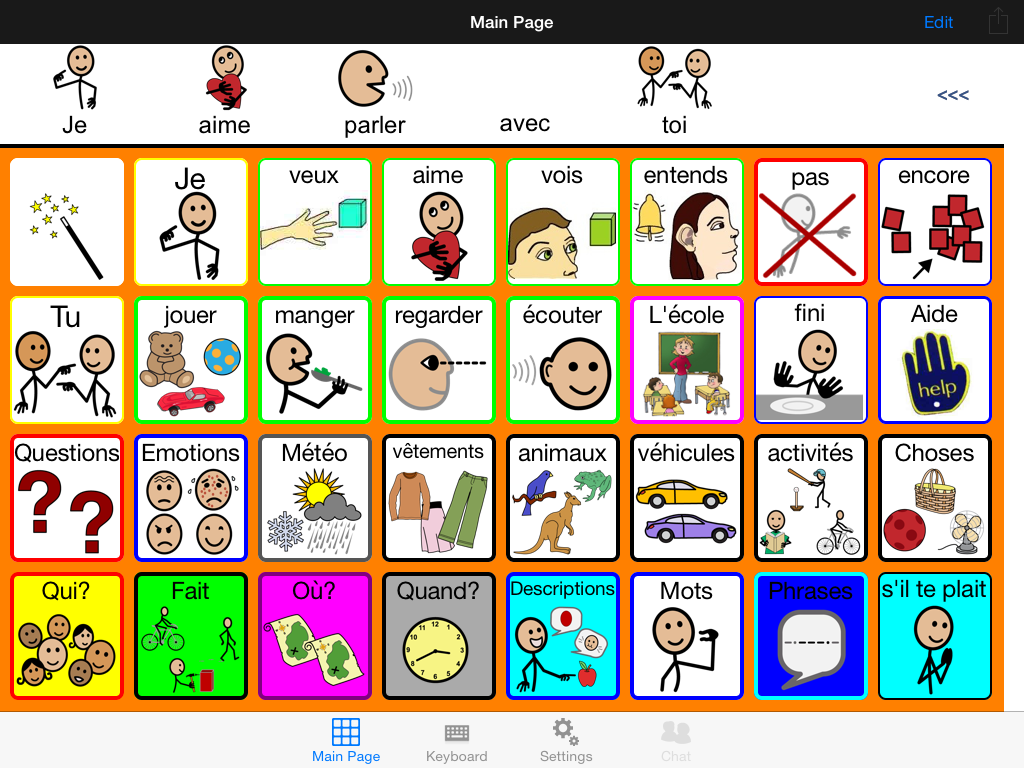 Exemple d’activités proposées à l’élève 1: 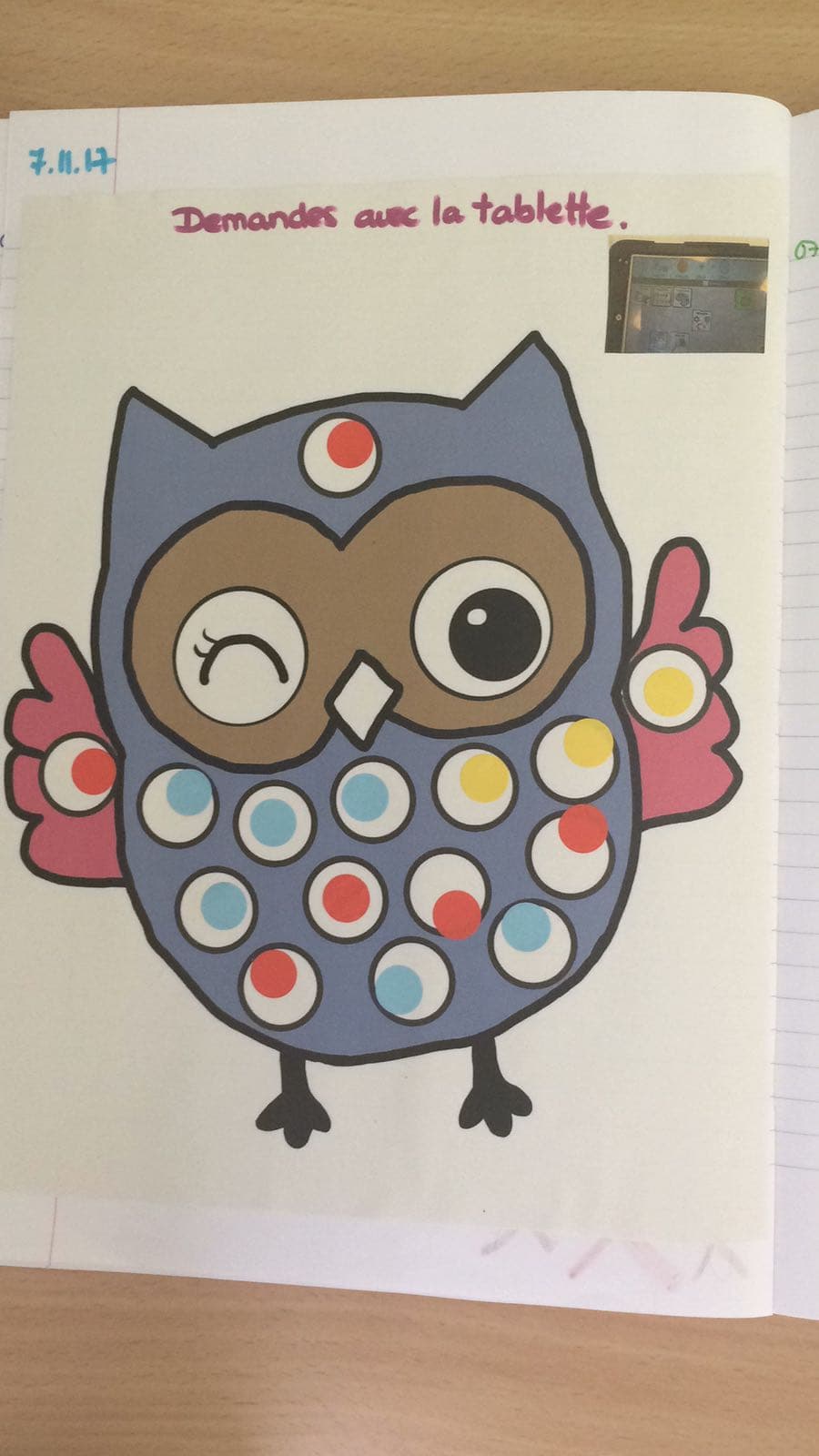 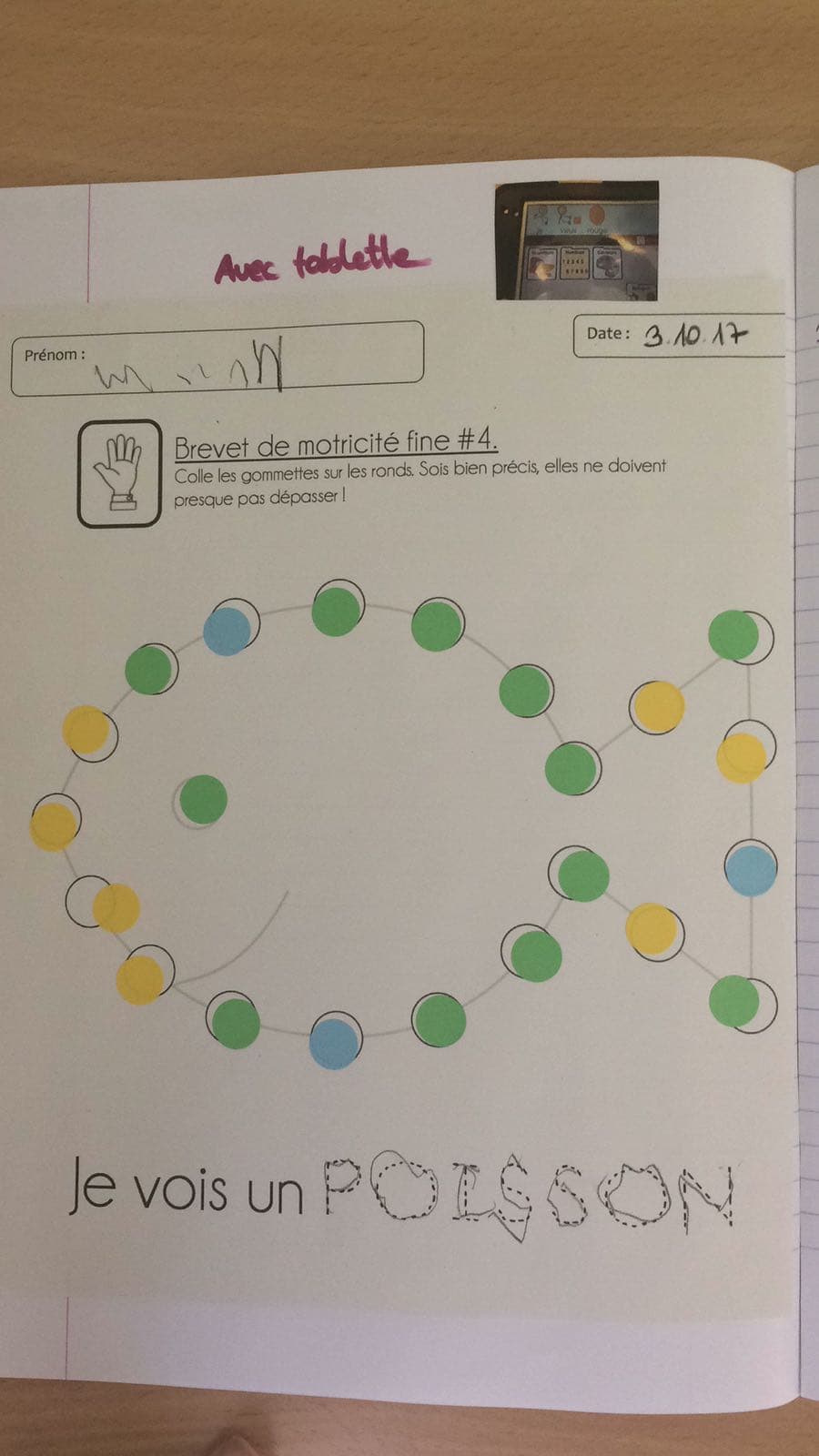 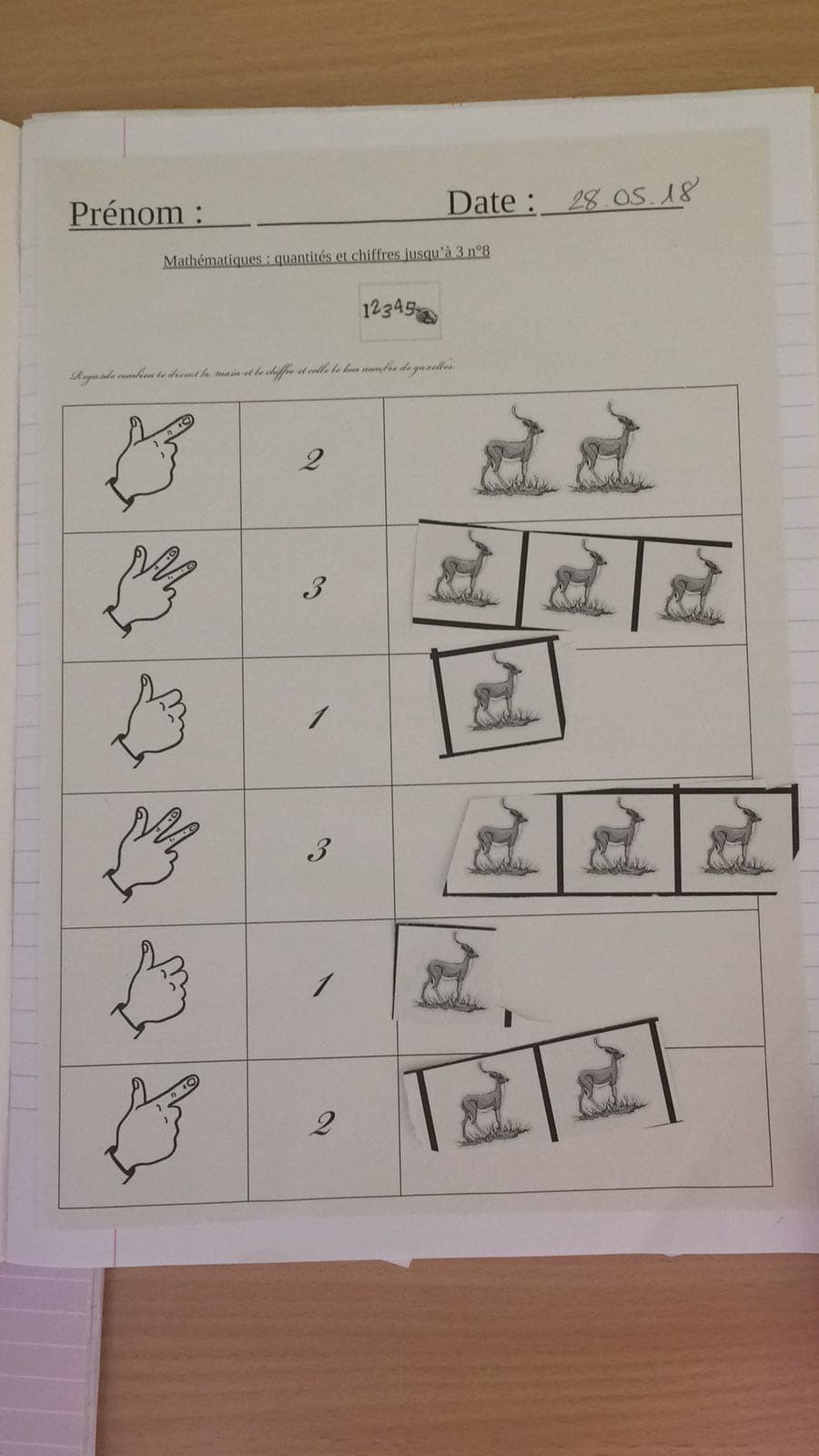 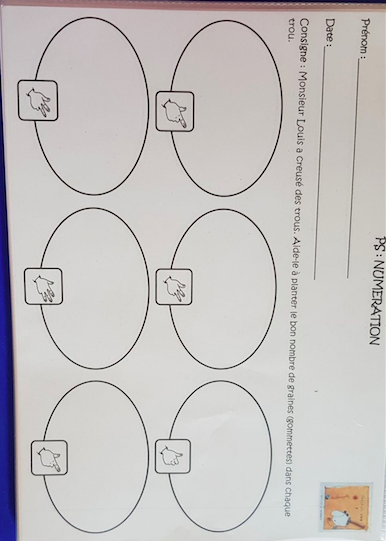 